Муниципальное автономное учреждение дополнительного образованияДетская  школа искусств  г.о. Лосино-ПетровскийМуниципальное автономное учреждение дополнительного образования Детская школа  искусств г.о. Лосино-Петровский  выражает огромную благодарность Министерству культуры  и Российскому Союзу Туриндустрии за возможность участия, организацию и проведение экскурсии в Псков «Серебряное ожерелье 2».  Каждый день и час были продуманы, подвоз детей комфортабельными автобусами был своевременным, без задержек. Проживание детей - в удобных номерах  в отеле, расположенном в красивом месте. Экскурсия была познавательной и интересной: от  становления города  до сегодняшних дней.  Ребята приняли участие в молодецких играх,  в Квесте «Пароль изборской крепости», посетили музей-заповедник и древнейший соборный храм.  Возложили цветы и поклонились памяти воинов, погибших в годы войны. Экскурсия по Пскову вызвала большой интерес у наших учащихся и желание посетить этот старинный город вновь. 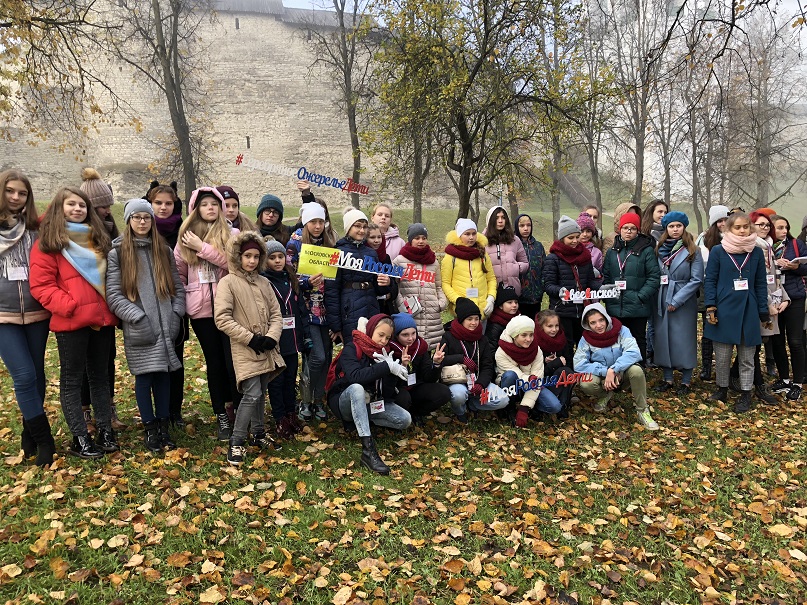 Надеемся, что когда-нибудь нам еще представится возможность  поучаствовать в такой познавательной и интересной поездке. Благодарим Научно-методический центр ГАПОУ МО «МГКИ» за консультации и  помощь в подготовке документов для поездки.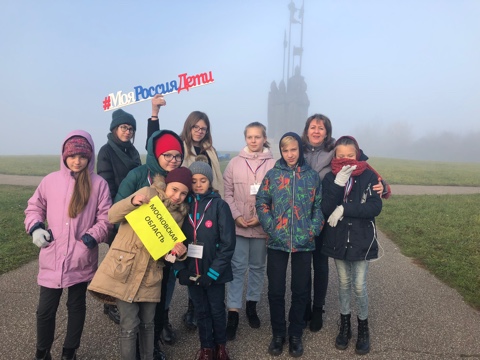 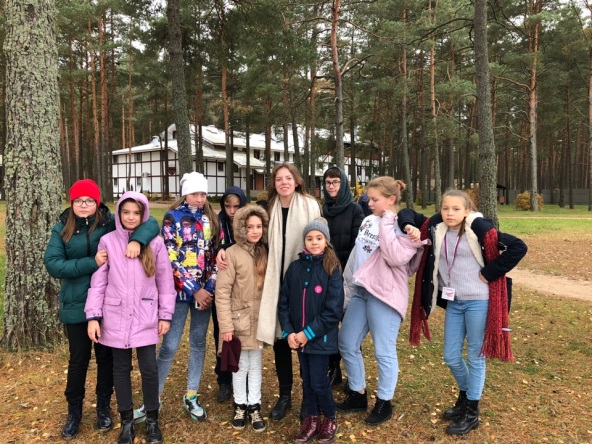 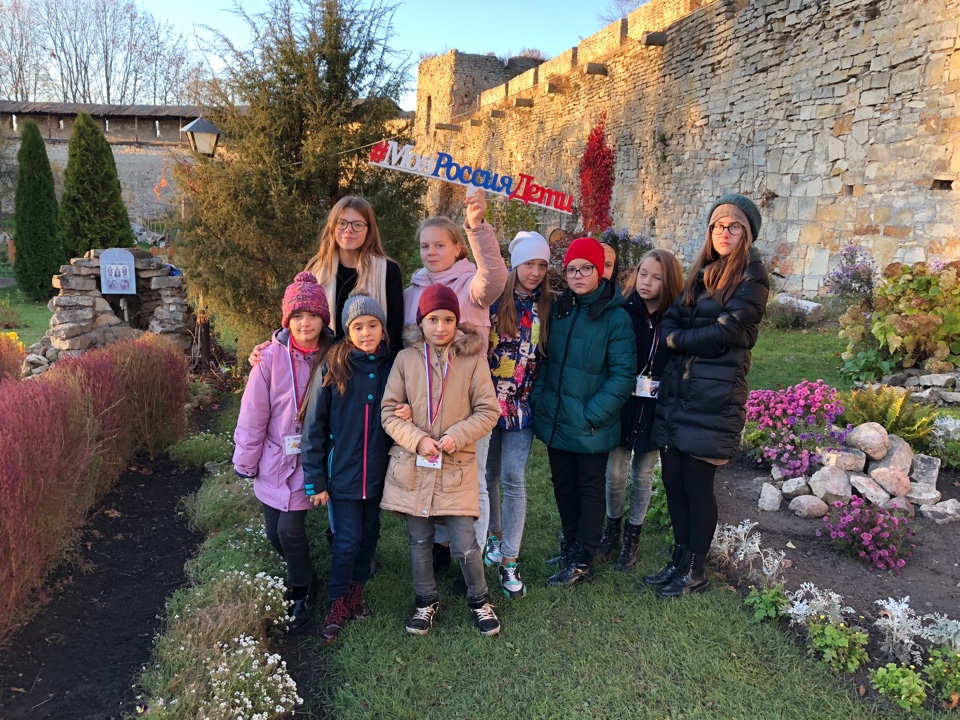 Спасибо!!!